Справка о проведении тренинга для старшеклассников Цель психологического тренинга: с помощью отдельных психологических упражнений осуществить коррекцию отклонений в индивидуальном психическом развитии учащихся. Учащиеся 9-11 классовОтветственный – психологКоличество – 5 девочекДата проведения - 04 ноября в 14:00 ч            На данный тренинг были приглашены учащиеся старших классов, желающих было много, но из-за погодных неурядиц пришли 5 девочекКаждый человек большую часть своей жизни проводит в общении с другими людьми: в классе или на работе, дома или в магазине ...   Поэтому очень важным является вопрос об уровне культуры межличностных отношений, об умении и желании быть толерантными.Тренинг начинается с правил поведения:- Сохранять конфиденциальность;- Быть искренним;- Говорить за себя и от своего имени;- Не критиковать, признавать право каждого на выражение своего мнения;Упражнения для разминки1. Упражнение «Необычный звук».2. Упражнение «Пишущая машинка».Упражнения для снятия эмоционального напряжения1.Упражнение «Глубокое дыхание».2. Упражнение «Океан».Обсуждение:- Что взяли для себя?- После проведения этих игр изменилось ли ваше эмоциональное состояние?- Изменилась ли ваша самооценка?- Каковы будут ваши пожелания?Психолог. Наше занятие закончено. А теперь давайте снова станем в круг и пожелаем друг другу что-то хорошее, светлое, приятное. В конце каждый держал зажженную свечку, и говорили о своих ощущениях и мы все, загадав желание, задули свечку.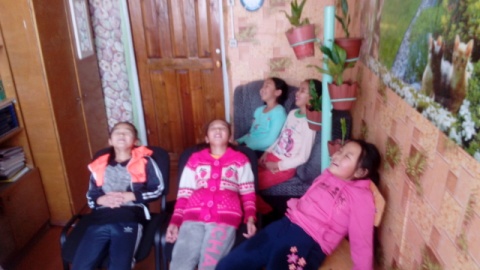 